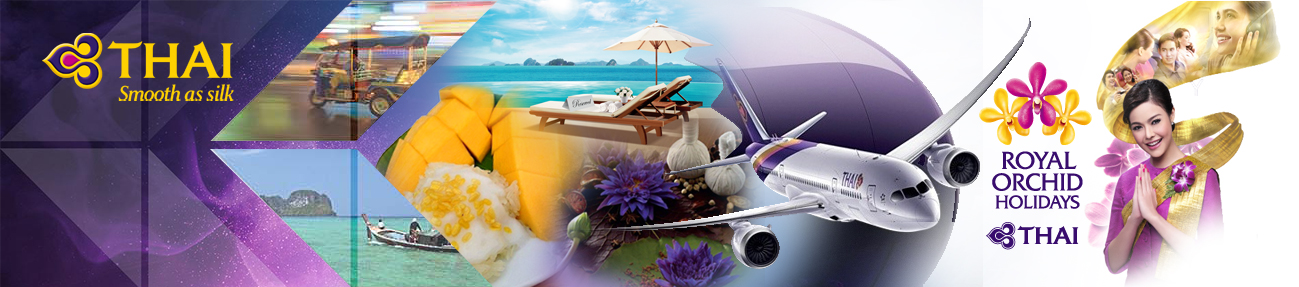 AC200/EN5.0  Updated: 22/7/19AC200/EN5.0  Updated: 22/7/19AC200/EN5.0  Updated: 22/7/19HK$/per person 港幣價目/每位計HK$/per person 港幣價目/每位計HK$/per person 港幣價目/每位計HK$/per person 港幣價目/每位計HK$/per person 港幣價目/每位計HK$/per person 港幣價目/每位計HK$/per person 港幣價目/每位計HK$/per person 港幣價目/每位計HK$/per person 港幣價目/每位計HK$/per person 港幣價目/每位計Hotel酒店Room Category房間種類Hotel stayperiod酒店住宿日期Package Price 套餐價目Package Price 套餐價目Package Price 套餐價目Package Price 套餐價目Package Price 套餐價目Package Price 套餐價目Extension night with Breakfast Extension night with Breakfast Extension night with Breakfast Extension night with Breakfast Hotel酒店Room Category房間種類Hotel stayperiod酒店住宿日期Adult 成人Adult 成人Adult 成人Child小童Child小童Child小童延長住宿連早餐延長住宿連早餐延長住宿連早餐延長住宿連早餐Hotel酒店Room Category房間種類Hotel stayperiod酒店住宿日期Twin 佔半房Single 單人房Ex. Bed 加床Twin 佔半房Ex. Bed 加床No Bed不佔床Twin 佔半房Single 單人房Ex. Bed 加床No Bed不佔床Aonang AreaAonang AreaAonang AreaAonang AreaAonang AreaAonang AreaAonang AreaAonang AreaAonang AreaAonang AreaAonang AreaAonang AreaAonang AreaPhra Nang Innhttp://phrananginn.vacationvillage.co.th/Deluxe24/7 – 31/10/193,3503,7503,3502,790N/A2,35022144120745Phra Nang Innhttp://phrananginn.vacationvillage.co.th/Special Offers: For stay till 31 Oct 2019: FOC early check-in from 10:00 hrs.& FOC late check-out till 14:00 hrs. (Subject to availability)Special Offers: For stay till 31 Oct 2019: FOC early check-in from 10:00 hrs.& FOC late check-out till 14:00 hrs. (Subject to availability)Special Offers: For stay till 31 Oct 2019: FOC early check-in from 10:00 hrs.& FOC late check-out till 14:00 hrs. (Subject to availability)Special Offers: For stay till 31 Oct 2019: FOC early check-in from 10:00 hrs.& FOC late check-out till 14:00 hrs. (Subject to availability)Special Offers: For stay till 31 Oct 2019: FOC early check-in from 10:00 hrs.& FOC late check-out till 14:00 hrs. (Subject to availability)Special Offers: For stay till 31 Oct 2019: FOC early check-in from 10:00 hrs.& FOC late check-out till 14:00 hrs. (Subject to availability)Special Offers: For stay till 31 Oct 2019: FOC early check-in from 10:00 hrs.& FOC late check-out till 14:00 hrs. (Subject to availability)Special Offers: For stay till 31 Oct 2019: FOC early check-in from 10:00 hrs.& FOC late check-out till 14:00 hrs. (Subject to availability)Special Offers: For stay till 31 Oct 2019: FOC early check-in from 10:00 hrs.& FOC late check-out till 14:00 hrs. (Subject to availability)Special Offers: For stay till 31 Oct 2019: FOC early check-in from 10:00 hrs.& FOC late check-out till 14:00 hrs. (Subject to availability)Special Offers: For stay till 31 Oct 2019: FOC early check-in from 10:00 hrs.& FOC late check-out till 14:00 hrs. (Subject to availability)Special Offers: For stay till 31 Oct 2019: FOC early check-in from 10:00 hrs.& FOC late check-out till 14:00 hrs. (Subject to availability)GLOW Ao Nang KrabiBonus Night Offers:1+1 & 2+2 from now till 31/10Superior for 2ADT + 1CHD Family Triple for 3 personsFamily Quad sharing for 3ADT + 1CHD / 2ADT+2CHDhttp://www.glowhotels.com/ao-nangBonus Night Offers 1+1, 2+2: Till 31/10/19The package price included 1 bonus night (1+1).Bonus Night Offers 1+1, 2+2: Till 31/10/19The package price included 1 bonus night (1+1).Bonus Night Offers 1+1, 2+2: Till 31/10/19The package price included 1 bonus night (1+1).Bonus Night Offers 1+1, 2+2: Till 31/10/19The package price included 1 bonus night (1+1).Bonus Night Offers 1+1, 2+2: Till 31/10/19The package price included 1 bonus night (1+1).Bonus Night Offers 1+1, 2+2: Till 31/10/19The package price included 1 bonus night (1+1).Bonus Night Offers 1+1, 2+2: Till 31/10/19The package price included 1 bonus night (1+1).Bonus Night Offers 1+1, 2+2: Till 31/10/19The package price included 1 bonus night (1+1).Bonus Night Offers 1+1, 2+2: Till 31/10/19The package price included 1 bonus night (1+1).Bonus Night Offers 1+1, 2+2: Till 31/10/19The package price included 1 bonus night (1+1).Bonus Night Offers 1+1, 2+2: Till 31/10/19The package price included 1 bonus night (1+1).Bonus Night Offers 1+1, 2+2: Till 31/10/19The package price included 1 bonus night (1+1).GLOW Ao Nang KrabiBonus Night Offers:1+1 & 2+2 from now till 31/10Superior for 2ADT + 1CHD Family Triple for 3 personsFamily Quad sharing for 3ADT + 1CHD / 2ADT+2CHDhttp://www.glowhotels.com/ao-nangSuperior24/7 – 31/10/193,1903,450N/A2,650N/A2,350266531N/A90GLOW Ao Nang KrabiBonus Night Offers:1+1 & 2+2 from now till 31/10Superior for 2ADT + 1CHD Family Triple for 3 personsFamily Quad sharing for 3ADT + 1CHD / 2ADT+2CHDhttp://www.glowhotels.com/ao-nangFamily TripleDBL+TWN24/7 – 31/10/193,790N/A2,9503,250N/A2,250482963No extra costBasisNo extra costBasisGLOW Ao Nang KrabiBonus Night Offers:1+1 & 2+2 from now till 31/10Superior for 2ADT + 1CHD Family Triple for 3 personsFamily Quad sharing for 3ADT + 1CHD / 2ADT+2CHDhttp://www.glowhotels.com/ao-nangFamily QuadDBL + DBL24/7 – 31/10/193ADT+1CHDPer Pax Price3ADT+1CHDPer Pax Price2,9902ADT+2CHDPer Pax Price  2ADT+2CHDPer Pax Price  2,850Sharing by 4 pax.  Per Pax Price  Sharing by 4 pax.  Per Pax Price  250250GLOW Ao Nang KrabiBonus Night Offers:1+1 & 2+2 from now till 31/10Superior for 2ADT + 1CHD Family Triple for 3 personsFamily Quad sharing for 3ADT + 1CHD / 2ADT+2CHDhttp://www.glowhotels.com/ao-nangBonus night based on extension night. While stay 2 more nights, Pay 1 night get 1 free night included 2 ABF, Family Triple included 3 ABF; Family Quad included 4 ABF. Last stay on Free night must be on or before 31/10/19.Bonus night based on extension night. While stay 2 more nights, Pay 1 night get 1 free night included 2 ABF, Family Triple included 3 ABF; Family Quad included 4 ABF. Last stay on Free night must be on or before 31/10/19.Bonus night based on extension night. While stay 2 more nights, Pay 1 night get 1 free night included 2 ABF, Family Triple included 3 ABF; Family Quad included 4 ABF. Last stay on Free night must be on or before 31/10/19.Bonus night based on extension night. While stay 2 more nights, Pay 1 night get 1 free night included 2 ABF, Family Triple included 3 ABF; Family Quad included 4 ABF. Last stay on Free night must be on or before 31/10/19.Bonus night based on extension night. While stay 2 more nights, Pay 1 night get 1 free night included 2 ABF, Family Triple included 3 ABF; Family Quad included 4 ABF. Last stay on Free night must be on or before 31/10/19.Bonus night based on extension night. While stay 2 more nights, Pay 1 night get 1 free night included 2 ABF, Family Triple included 3 ABF; Family Quad included 4 ABF. Last stay on Free night must be on or before 31/10/19.Bonus night based on extension night. While stay 2 more nights, Pay 1 night get 1 free night included 2 ABF, Family Triple included 3 ABF; Family Quad included 4 ABF. Last stay on Free night must be on or before 31/10/19.Bonus night based on extension night. While stay 2 more nights, Pay 1 night get 1 free night included 2 ABF, Family Triple included 3 ABF; Family Quad included 4 ABF. Last stay on Free night must be on or before 31/10/19.Bonus night based on extension night. While stay 2 more nights, Pay 1 night get 1 free night included 2 ABF, Family Triple included 3 ABF; Family Quad included 4 ABF. Last stay on Free night must be on or before 31/10/19.Bonus night based on extension night. While stay 2 more nights, Pay 1 night get 1 free night included 2 ABF, Family Triple included 3 ABF; Family Quad included 4 ABF. Last stay on Free night must be on or before 31/10/19.Bonus night based on extension night. While stay 2 more nights, Pay 1 night get 1 free night included 2 ABF, Family Triple included 3 ABF; Family Quad included 4 ABF. Last stay on Free night must be on or before 31/10/19.Bonus night based on extension night. While stay 2 more nights, Pay 1 night get 1 free night included 2 ABF, Family Triple included 3 ABF; Family Quad included 4 ABF. Last stay on Free night must be on or before 31/10/19.Centara Anda Dhevi Resort and Spa KrabiDeluxe Pool View for 3 ADT / 2ADT + 2CHD https://www.centarahotelsresorts.com/centara/cak/Deluxe24/7 – 31/10/193,4503,9903,3902,890N/A2,250284567252No extra costBasisCentara Anda Dhevi Resort and Spa KrabiDeluxe Pool View for 3 ADT / 2ADT + 2CHD https://www.centarahotelsresorts.com/centara/cak/DeluxePool View24/7 – 31/10/193,4904,0903,3902,990N/A2,250311621252No extra costBasisCentara Anda Dhevi Resort and Spa KrabiDeluxe Pool View for 3 ADT / 2ADT + 2CHD https://www.centarahotelsresorts.com/centara/cak/Special Offers: Children are FREE with ABF when sharing existing bed with adults.Special Offers: Children are FREE with ABF when sharing existing bed with adults.Special Offers: Children are FREE with ABF when sharing existing bed with adults.Special Offers: Children are FREE with ABF when sharing existing bed with adults.Special Offers: Children are FREE with ABF when sharing existing bed with adults.Special Offers: Children are FREE with ABF when sharing existing bed with adults.Special Offers: Children are FREE with ABF when sharing existing bed with adults.Special Offers: Children are FREE with ABF when sharing existing bed with adults.Special Offers: Children are FREE with ABF when sharing existing bed with adults.Special Offers: Children are FREE with ABF when sharing existing bed with adults.Special Offers: Children are FREE with ABF when sharing existing bed with adults.Special Offers: Children are FREE with ABF when sharing existing bed with adults.Airfare Surcharge 機票附加費:Airfare Surcharge 機票附加費:Departure dateFlight PatternBooking ClassTicket ValiditySurcharge 附加費Surcharge 附加費出發日期航班訂位機票有效期Adult 成人Child小童Summer Sale  <Ticket issuance on or before 23/8/2019>Summer Sale  <Ticket issuance on or before 23/8/2019>Summer Sale  <Ticket issuance on or before 23/8/2019>Summer Sale  <Ticket issuance on or before 23/8/2019>Summer Sale  <Ticket issuance on or before 23/8/2019>Summer Sale  <Ticket issuance on or before 23/8/2019>22/8 - 30/10/19HKG-BKK-KBV-BKK-HKG 
(Any Flight by THAI OR THAI Smile )W (GV1)2 - 14 DaysLess 740Less 17022/8 - 30/10/19HKG-BKK-KBV-BKK-HKG 
(Any Flight by THAI OR THAI Smile )V (GV1)2 - 14 DaysLess 46011022/8 - 30/10/19HKG-BKK-KBV-BKK-HKG 
(Any Flight by THAI OR THAI Smile )K (GV1)2 - 14 DaysLess 18039022/8 - 30/10/19RESREVATION & FULL PAY must be 
completed before 30 days departure date. W (AP30)2-90 DaysLess 160Less 12022/8 - 30/10/19HKG-BKK-KBV-BKK-HKG 
<Any flight by THAI or THAI Smile>W (GV1)2-90 Days0022/8 - 30/10/19HKG-BKK-KBV-BKK-HKG 
<Any flight by THAI or THAI Smile>V (GV1)2-90 Days28021022/8 - 30/10/19HKG-BKK-KBV-BKK-HKG 
<Any flight by THAI or THAI Smile>K (GV1)0-1 year67050024/7 - 21/8/19RESREVATION & FULL PAY must be 
completed before 30 days departure date. W (AP30)2-90 Days907024/7 - 21/8/19HKG-BKK-KBV-BKK-HKG 
<Any flight by THAI or THAI Smile>W (GV1)2-90 Days25019024/7 - 21/8/19HKG-BKK-KBV-BKK-HKG 
<Any flight by THAI or THAI Smile>V (GV1)2-90 Days53040024/7 - 21/8/19HKG-BKK-KBV-BKK-HKG 
<Any flight by THAI or THAI Smile>K (GV1)0-1 year920690Flight TG2000-2999 are operated by THAI Smile aircrafts, Seat configuration, meal & in-flight services are different from THAIFlight TG2000-2999 are operated by THAI Smile aircrafts, Seat configuration, meal & in-flight services are different from THAIFlight TG2000-2999 are operated by THAI Smile aircrafts, Seat configuration, meal & in-flight services are different from THAIFlight TG2000-2999 are operated by THAI Smile aircrafts, Seat configuration, meal & in-flight services are different from THAIFlight TG2000-2999 are operated by THAI Smile aircrafts, Seat configuration, meal & in-flight services are different from THAIFlight TG2000-2999 are operated by THAI Smile aircrafts, Seat configuration, meal & in-flight services are different from THAI